Ich beantrage 	gemäß § 84 Abs. 3 Straßenverkehrsordnung 1960 eine Bewilligung zur Anbringung einer Werbeeinrichtung außerhalb vom Ortsgebiet an einer Straße innerhalb einer Entfernung von 100 Metern vom Fahrbahnrand. 	gemäß § 15 Abs. 1 Tiroler Naturschutzgesetz 2005 eine Bewilligung zur Errichtung, Aufstellung, Anbringung oder Änderung einer Werbeeinrichtung außerhalb einer geschlossenen Ortschaft, da nach § 15 Abs. 2 Tiroler Naturschutzgesetz 2005 kein bewilligungsfreier Tatbestand für die Errichtung, Aufstellung, Anbringung oder Änderung der gegenständlichen Werbeeinrichtung vorliegt.Straßenbezeichnung:Straßenkilometer:Grundparzelle und Katastralgemeinde:Fahrtrichtung:Die Werbetafel (Ankündigung) hat folgendes Aussehen:(bitte ankreuzen)ENTWEDER: 1. RVS-gerechte Werbeeinrichtung/Hinweistafel gemäß RVS 05.02.11:Bei der gegenständlichen RVS-Tafel handelt es sich um eine Ankündigunga)	 	eines Landesteiles, eines Gebietes, eines Ziels lokaler Bedeutung, Tourismus oder Gastgewerbe: 		Die Ankündigung erfolgt auf einer Tafel mit grünem Grund, weißem Symbol (Piktogramm), weißer Beschriftung und Umrandung. Wenn vorhanden, ist der Richtungspfeil ebenfalls in weißer Farbe ausgeführt und auf der gegenüberliegenden Seite des Symbols/Piktogramms angebracht.Beispiel: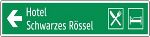 b)	 	von Gewerbe- und Industriebetrieben:		Die Ankündigung erfolgt auf einer Tafel mit grünem Grund, gelbem Symbol (Piktogramm), gelber Beschriftung und Umrandung. Wenn vorhanden, ist der Richtungspfeil ebenfalls in gelber Farbe ausgeführt und auf der gegenüberliegenden Seite des Symbols/Piktogramms angebracht.Beispiel: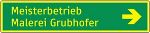 c)	 	kultureller Sehenswürdigkeiten:		Die Ankündigung erfolgt auf einer Tafel mit braunem Grund, weißem Symbol (Piktogramm), weißer Beschriftung und Umrandung. Wenn vorhanden, ist der Richtungspfeil ebenfalls in weißer Farbe ausgeführt und auf der gegenüberliegenden Seite des Symbols/Piktogramms angebracht.Beispiel: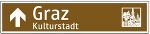 ODER: 2. Die Ankündigung (Werbung) erfolgt auf einer Tafel mit folgender Farbgebung (Grund und Aufschrift), Symbolen oder schriftlicher/grafischer Darstellung:Beschreibung der Werbeeinrichtung/Hinweistafel:Text:Symbole:ACHTUNG: immer nur ein Größenausmaß auswählen!!!!!!!!!!!!Standard-Tafelgrößen gemäß RVS 05.02.11: 115 x 40 cm (2-zeiliger Text)  115 x 25 cm (1-zeiliger Text) 146 x 50 cm (2-zeiliger Text)  146 x 33 cm (1-zeiliger Text)  174 x 50 cm (2-zeiliger Text)  174 x 33 cm (1-zeiliger Text) 	Andere Größe:	__________ x __________ cmSkizze (z.B. Zeichnung, Fotomontage, Foto) der Werbeeinrichtung/Hinweistafel;Übersichtslageplan mit Aufstellungsort (eingezeichnet);Katasterlageplan im Originalmaßstab, wobei die im Abstand von weniger als 100-150 m bestehenden Gebäude enthalten sein müssen;Einverständniserklärung des Grundeigentümers;gerichtlicher Grundbuchsauszug;weiters ist anzugeben, ob die Tafel an bestehende Rohrträger, Brücken usw. angebracht werden kann;An dieBezirkshauptmannschaft ReutteUmweltObermarkt 76600 Reutte(Eingangsvermerk)(Stempelgebühr)ANTRAG umstraßenverkehrsrechtliche und/oder naturschutzrechtlicheBewilligung zur Anbringung einer Werbeeinrichtung/HinweistafelAntragsteller:Firma:Vor- und Zuname:Straße:PLZ / Ort:E-Mail:Telefonnummer/Handy:1) Standort der Werbeeinrichtung:2) Aussehen der Werbeeinrichtung:3) Beschriftung der Werbeeinrichtung:4) Größe der Werbeeinrichtung:5) Skizze:6) Sonstige Angaben / Bemerkungen:7) Dem Antrag sind jedenfalls folgende Unterlagen anzuschließen:8) Hinweis:Verfahren über Anträge können nur dann rasch erledigt werden, wenn das Formblatt genauestens und vollständig ausgefüllt und vom Antragsteller unterschrieben ist und sämtliche Unterlagen angeschlossen sind. Der Antragsteller versichert mit der Unterzeichnung des Formblattes, dass alle Angaben der Wahrheit entsprechen.9) Eigenhändige Unterschrift des Antragstellers:(Ort / Datum)(Unterschrift des Antragstellers)